National & International Tourism Marketing/Education Associations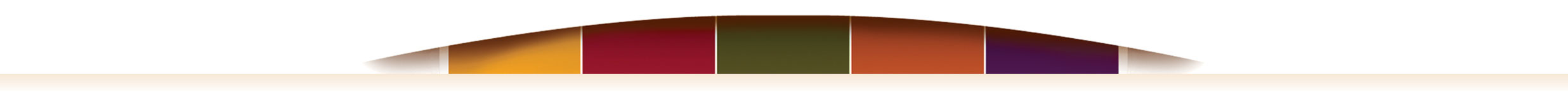 Southeast Tourism SocietyP.O. Box 420308Atlanta, GA 30342404-255-9472www.southeasttourism.orgTravel South USA3400 Peachtree Rd., N.E., Ste. 725Atlanta, GA 30326www.travelsouthusa.com(AAA) American Automobile Association1000 AAA DriveHeathrow, FL 32744407-444-8000(ABA) American Bus Association700 13th Street, Suite 575Washington, DC 20005202-842-1645www.buses.org(AH&LA) American Hotel & Lodging Association1201 New York Ave. NW, Ste. 600Washington, DC 20005202-289-3100www.ahla.com(ASAE) American Society of Association Executives 1575 I Street N.W.Washington, DC 20005202-371-8315www.asaecenter.org(ASTA) American Society of Travel Agents1101 King Street, Suite 200Alexandria, VA 22314703-739-2782(ARTA) Association of Retail Travel Agents4320 North Miller Rd.Scottsdale, AZ 85251800-969-6069Group Travel Leaders of America/Bank Travel Management460 East State StreetP.O. Box 129Salem, OH 44460(HSMAI) Hotel Sales & Marketing Association International8201 Greensboro Dr., Suite 300McClean, VA 22102703-610-9024www.hsmai.org(IAAPA) International Association of Amusement Parks & Attractions1448 Duke StreetAlexandria, VA 22314703-836-4800www.iaapa.org(DMAI) Destination Marketing Association International2025 M Street, Suite 500Washington, DC 20036www.iacvb.org(MPI) Meeting Professional International3030 Lyndon B. Johnson Freeway, Suite 1700Dallas, TC 75234www.mpiweb.org(NTA) National Tour Association101 Prosperous Place, Suite 350Lexington, KY 40508800-NTA-886www.ntaonline.com(SATW) Society of American Travel Writers1500 Sunday Drive, Suite 102Raleigh, NC 27607919-787-5181(USTA) U.S. Travel Association1100 New York Avenue, N.W., Suite 450Washington, DC 20036202-408-8422www.tia.org